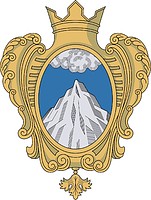 Совет Депутатов Копорского сельского поселенияЛомоносовского  муниципального района Ленинградской областиР Е Ш Е Н И ЕОт 11 апреля  2024 г.                                                                                    № 13Об утверждении Положения о порядке регистрации Устава территориального общественного самоуправления на территории муниципального образования Копорское  сельское поселение В соответствии с Федеральным законом от 06 октября 2003 года № 131-ФЗ «Об общих принципах организации местного самоуправления в Российской Федерации», Уставом муниципального образования Копорское сельское поселение Ломоносовского муниципального района Ленинградской области Совет депутатов Копорского сельского поселения  РЕШИЛ:1. Утвердить Положение о порядке регистрации Устава территориального общественного самоуправления на территории муниципального образования Копорское  сельское поселение Ломоносовского  муниципального района Ленинградской области, согласно приложению.2. Настоящее решение опубликовать (обнародовать) и разместить  на официальном сайте Копорского сельское поселения.  3. Контроль за исполнением настоящего решения оставляю за собой.Глава муниципального образования:                         А.В. ДикийПриложение
к решению Совета депутатов
Копорского сельского поселения от 11 апреля  2024 года № 13Положение
о порядке регистрации Устава территориального общественного самоуправления на территории муниципального образования Копорское сельское поселение Ломоносовского  муниципального района Ленинградской области1. Общие положения1. Настоящее Положение в соответствии с Федеральным законом от 06.10.2003 № 131-ФЗ «Об общих принципах организации местного самоуправления в Российской Федерации», Уставом муниципального образования Копорсоке сельское поселение  определяет процедуру регистрации Устава территориального общественного самоуправления, осуществляемого на территории (далее - Устав ТОС), уполномоченным органом местного самоуправления муниципального образования Копорское сельское поселение. 2. Подготовка Устава ТОС осуществляется населением  Копорского сельского поселения самостоятельно и за свой счет.3. Уполномоченным органом местного самоуправления Копорского сельского поселения, осуществляющим регистрацию Устава ТОС, осуществляемого на территории муниципального образования Копорское сельское поселение, является администрация  Копорского  сельского поселения.4. Уставы ТОС, изменения в Уставы ТОС, сведения, включенные в реестр Уставов ТОС, являются открытыми и общедоступными.2. Порядок представления Устава ТОС для регистрации1. Устав ТОС направляется органами ТОС или иными лицами, уполномоченными гражданами, проживающими на соответствующей территории и обладающими правом на осуществление ТОС, в уполномоченный орган в течение 15 дней со дня его принятия.2. Для регистрации Устава ТОС лицо, уполномоченное собранием (конференцией) граждан, осуществляющих ТОС (далее - заявитель), представляет в администрацию Копорского сельского поселения следующий комплект документов:- заявление о регистрации Устава ТОС по форме, установленной приложением 1 к настоящему Положению;- протокол собрания (конференции) граждан, осуществляющих учреждаемое ТОС (подлинник либо заверенная копия);- два экземпляра текста Устава, принятого собранием или конференцией граждан, осуществляющих учреждаемое ТОС, прошитого, пронумерованного и заверенного подписью заявителя на последнем листе каждого экземпляра.- заверенную копию решения  совета депутатов об утверждении границ ТОС;- подписные листы по вопросу создания ТОС и утверждения Устава ТОС.3. При подаче заявления и представлении пакета документов для регистрации заявитель предъявляет документ, удостоверяющий личность.4. При получении комплекта документов оформляются два экземпляра расписки, один из которых выдается заявителю, второй приобщается к представленному комплекту документов.В расписке указывается дата получения комплекта документов уполномоченным органом, а также дата выдачи решения о регистрации либо решения об отказе в регистрации.5. Администрация Копорского  сельского поселения не вправе требовать представления других документов, кроме документов, установленных настоящим Положением.3. Порядок рассмотрения заявления и принятия решения о регистрации Устава ТОС либо об отказе в регистрации1. Администрация Копорского  сельского поселения рассматривает представленный пакет документов, проводит правовую экспертизу Устава ТОС, а также в случае необходимости проверку в установленном законодательством порядке подлинности представленных документов и подготавливает проект постановления администрации Копорского сельского  поселения о регистрации Устава ТОС либо об отказе в регистрации с указанием оснований отказа.2. Решение об отказе в регистрации Устава ТОС может быть принято только при несоответствии представленных документов требованиям Устава ТОС, а также, действующего законодательства.2.1. При наличии одного либо нескольких оснований рассмотрение документов может быть приостановлено до устранения нарушений:- представление неполного перечня документов, предусмотренных пунктом 2 раздела 2 настоящего Положения;- подача заявления неуполномоченным лицом, в том числе, отсутствие полномочий, которого, выяснилось в ходе проверки подлинности представленных документов;- выявление недостоверности документов в результате проведения проверки их подлинности;3. Решение о регистрации Устава ТОС или об отказе в регистрации оформляется Постановлением администрации Копорского  сельского поселения. Датой регистрации является дата принятия соответствующего решения уполномоченным органом. В случае принятия решения о регистрации Устава ТОС запись о регистрации вносится:а) в журнал регистрации Уставов ТОС, форма которого установлена приложением 3 к настоящему Положению;б) в реестр ТОС, форма которого установлена приложением 4 к настоящему Положению.4. Администрация Копорского сельского поселения обеспечивает учет и хранение документов, представленных для регистрации Устава ТОС.4. Порядок выдачи заявителю документов о регистрации 
Устава ТОС1. Решение о регистрации Устава ТОС либо об отказе в регистрации принимается в течение 15 дней с даты получения администрацией Копорского сельского поселения заявления и необходимых документов.2. Постановление администрации Копорского  сельского поселения о регистрации Устава ТОС либо об отказе в регистрации выдается заявителю или уполномоченному им в соответствии с требованиями законодательства лицу.3. При обращении заявителя за получением решения о регистрации либо об отказе в регистрации в расписках о получении документов делаются отметки о выдаче решения.Если заявитель в течение 7 дней с установленной в расписке даты выдачи решения о регистрации либо решения об отказе в регистрации не обратился за получением решения, Постановление администрации о регистрации Устава ТОС либо об отказе в регистрации направляется заявителю заказным письмом с уведомлением о вручении и описью вложения. При возвращении уведомления оно хранится в материалах дела в администрации.4. Постановление администрации Копорского сельского поселения о регистрации Устава ТОС либо об отказе в регистрации выдается (направляется) заявителю вместе с одним экземпляром представленного на регистрацию Устава ТОС, на котором проставляется отметка о дате регистрации, с подписью главы администрации Копорского  сельского поселения с печатью администрации Копорского  сельского поселения.Остальные документы, представленные на регистрацию, не возвращаются и хранятся в материалах дела в администрации муниципального образования Копорского сельского поселения.5. Отказ администрации Копорского сельского поселения в регистрации Устава ТОС (изменений в Устав ТОС) не является препятствием для повторного представления Устава ТОС для регистрации после устранения нарушений, послуживших основанием для отказа в регистрации Устава ТОС.6. Отказ в регистрации или нарушение срока регистрации Устава ТОС (изменений в Устав ТОС) могут быть обжалованы гражданами в судебном порядке.5. Регистрация изменений в Устав ТОС1. При внесении изменений в Устав ТОС процедура регистрации таких изменений производится в порядке, предусмотренном настоящим Положением для регистрации Устава, с учетом следующих особенностей:1.1. Вместе с заявлением о регистрации изменений представляются две копии Устава в новой редакции и оригинал ранее зарегистрированного Устава.1.2. В случае регистрации изменений заявителю выдаются Устав в новой редакции, прошитый и скрепленный печатью администрации Копорского сельского поселения, с подписью главы администрации Копорского сельского поселения и ранее зарегистрированный Устав, на титульном листе которого проставляется отметка «Утратил силу в связи с регистрацией в новой редакции», с печатью администрации Копорского сельского поселения, с подписью главы администрации Копорского сельского поселения, второй экземпляр Устава в новой редакции хранится в материалах дела в администрации Копорского  сельского поселения;- в случае отказа в регистрации заявителю возвращаются оригинал ранее зарегистрированного Устава и один экземпляр представленного на регистрацию Устава в новой редакции, остальные документы не возвращаются и хранятся в материалах дела в администрации Копорского сельского поселения.6. Выдача копий Устава ТОСПри обращении лица, уполномоченного ТОС или законодательством, за выдачей копии Устава такого ТОС копия Устава заверяется печатью администрации Копорского сельского поселения с подписью главы администрации Копорского сельского поселения и отметкой на титульном листе «Копия верна».7. Прекращение деятельности ТОС1. При прекращении деятельности ТОС в 15-дневный срок с момента принятия соответствующего решения уполномоченным органом ТОС заявитель представляет в администрацию Копорского сельского поселения:- заявление с уведомлением о прекращении осуществления ТОС;- решение уполномоченного органа ТОС о прекращении осуществления ТОС (подлинник либо заверенная копия);- документ, подтверждающий полномочия заявителя совершать данные действия от имени ТОС;- экземпляр Устава ТОС, выданный при регистрации Устава (изменений в Устав) ТОС.2. В случае если все документы приняты и оформлены в соответствии с действующим законодательством и Уставом ТОС, правовой акт о регистрации Устава ТОС в установленном порядке признается утратившим силу, и соответствующая запись вносится в журнал регистрации Уставов ТОС и реестр Уставов ТОС.3. Датой прекращения осуществления деятельности ТОС является дата принятия решения о признании утратившим силу правового акта о регистрации Устава ТОС.Приложение 1
к Положению о порядке регистрации Устава 
территориального общественного самоуправления на территории 
муниципального образования Копорское сельское поселение 
Ломоносовского муниципального района Ленинградской областиЗаявление
о регистрации Устава территориального общественного самоуправленияПрошу Вас зарегистрировать Устав территориального общественного самоуправления, осуществляемого на территории, установленной решением Совета депутатов Копорского сельского поселения №_______ от "____" _______________ 20___ г., принятый решением ______________________ протокол № ______ от "__" ____ 20__ г.                                      (собрания/конференции)"___" ____________ 20___ г. ________________________________________(дата)                              (подпись)Приложение 2
к Положению о порядке регистрации Устава территориального общественного самоуправления на территории Копорского сельского поселения Ломоносовского муниципального района Ленинградской областиРасписка
в получении документов о регистрации Устава территориального общественного самоуправления_______________    (дата)Настоящая расписка выдана _________________________________________,                                                                           (Ф.И.О. заявителя)предъявившему ____________________________________________________,                                   (наименование и реквизиты документа, удостоверяющего личность)в том, что им в администрацию Копорского сельского поселения подано заявление о регистрации Устава территориального общественного самоуправления, осуществляемого на территории, установленной решением Совета   депутатов муниципального образования Копорское сельское поселение № ______ от «___» __________ 20__ г., принятого решением ___________ протокол № _______ от «___» ______ 20__ г., к которому представлен следующий пакет документов:________________________________________________________________________________________________________________________________________________________________________________________________________________________________________________________________________      (перечисляются полученные от заявителя документы)Заявление и перечисленные документы подал: _________________________                                                                                                   (Ф.И.О. и подпись заявителя)Заявление и перечисленные документы принял: ________________________                                                                                                   (Ф.И.О. и подпись сотрудника)Дата выдачи документов «____» _______ 20___ г. _____________________                                                                                     (Ф.И.О. и подпись сотрудника)Решение получил: «____» _______ 20___ г. ___________________________                                                                                                   (Ф.И.О. и подпись заявителя)Решение выдал «_____» _______ 20___ г. _____________________________                                                                                                   (Ф.И.О. и подпись сотрудника)Приложение 3
к Положению о порядке регистрации Устава территориального общественного самоуправления на территории Копорского  сельского поселения Ломоносовского муниципального района Ленинградской областиФорма
журнала регистрации уставов территориального общественного самоуправления1. Форма титульного листа2. Внутреннее оформлениеПриложение 4
к Положению о порядке регистрации Устава территориального общественного самоуправления на территории муниципального образования Копорское сельское поселение Лоимоносовского муниципального района Ленинградской областиРеестр
территориального общественного самоуправления1. Регистрационный номер Устава ТОС N _________________________________2. Дата регистрации Устава ТОС «____» ___________ 20______ год.3. Дата утверждения Устава собранием (конференцией) граждан, проживающих на территории общественного самоуправления «____» ___________20___ год.4. Место, время и дата принятия Устава ТОС N ____________________________5. Полное наименование: Территориальное общественное самоуправление____________________, сокращенное наименование: ТОС ________________________6. Адрес территориального общественного самоуправления_______________________________________________________________________________________7. Описание   границ   территории   осуществления   территориальногообщественного самоуправления ________________________________________________________________________________________________________________________________________________________________________________________________________________________________________________________8. Количество жителей с 16-летнего возраста, зарегистрированных на территории осуществления ТОС на момент утверждения устава_____________________________________________________________________9. Фамилия, имя, отчество, должность лица, представившего Устав для регистрации __________________________________________________________и получившего зарегистрированный Устав _____________________________________________________________________________________________________           (дата)                           (подпись)10. Фамилия, имя, отчество, должность лица, зарегистрировавшего Устав _____________________________________________________________________       (дата)               (подпись)                 (Ф.И.О.)11. Информация о внесении изменений в Устав ____________________________В администрацию                                          муниципального образованияКопорское  сельское поселение         от_______________________________________,                                          (Ф.И.О. полностью)                           действующего на основании решения                          _________________________________                                          (собрания/конференции)            (протокол № ____ от "___" _________ 20___ г.) от имени территориального общественного самоуправления, осуществляемого на территории, установленной решением Совета депутатов 
Копорского сельского поселения 
№ _____ от "___" ________ 20___ г.Администрация Копорского сельского поселенияАдминистрация муниципального образования 
Копорское сельское поселениеЖурнал
регистрации Уставов территориального общественного самоуправленияНачат: "___" _________ 20__ г.Окончен: "___" _________ 20__ г.N п/пДата и номер правового акта о регистрации Устава ТОСN и дата решения Совета депутатов об установлении территории ТОСНаименование территориального общественного самоуправления (полное и сокращенное)Подпись лица, внесшего записьОтметка о ликвидацииОтметка о ликвидацииN п/пДата и номер правового акта о регистрации Устава ТОСN и дата решения Совета депутатов об установлении территории ТОСНаименование территориального общественного самоуправления (полное и сокращенное)Подпись лица, внесшего записьДата и номер правового акта о признании утратившим силу правового акта о регистрации Устава ТОСПодпись лица, внесшего запись